Area and Perimeter in the Coordinate Plane							ArmstrongFind the area and perimeter of each of the following: 				Area=_______________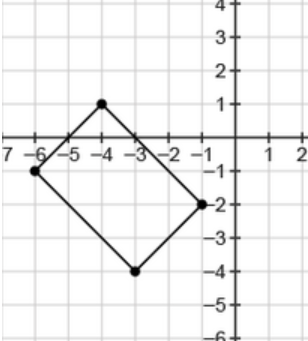 Perimeter=_______________ 					Area=_______________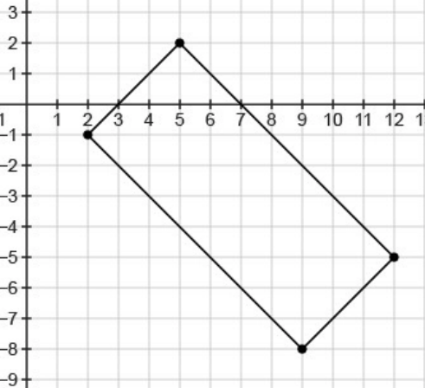 Perimeter=_______________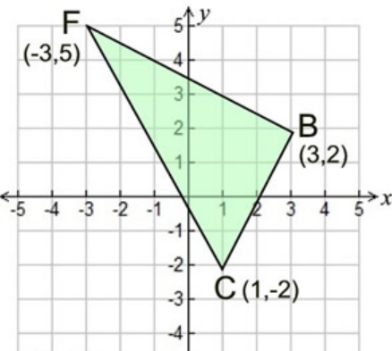 					Area=_______________Perimeter=_______________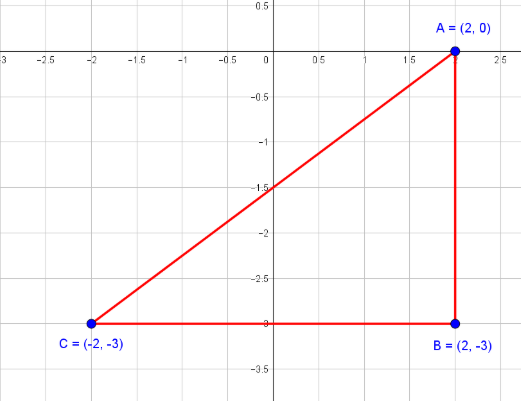 						Area=_______________Perimeter=_______________